CCNR-ZKR/ADN/WP.15/AC.2/43/INF.20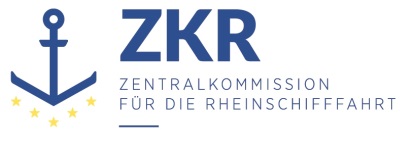 16. Januar 2024Or. ENGLISCHGEMEINSAME EXPERTENTAGUNG FÜR DIE DEM ÜBEREINKOMMEN ÜBER DIE INTERNATIONALE BEFÖRDERUNG VON GEFÄHRLICHEN GÜTERN AUF BINNENWASSERSTRAẞEN (ADN) BEIGEFÜGTE VERORDNUNG (SICHERHEITSAUSSCHUSS)(43. Tagung, Genf, 22. – 26. Januar 2024)Punkt 4 a) der vorläufigen TagesordnungVorschläge für Änderungen der dem ADN beigefügten Verordnung: Arbeiten der Gemeinsamen RID/ADR/ADN-Tagung		Korrekturen zum ADR mit Relevanz für das ADNAnmerkung des UNECE-Sekretariats		Korrekturen der deutschen Fassung des ADR 2023	1.	Kapitel 1.1, 1.1.4.7.1[Die Korrektur in der französischen Fassung hat keine Auswirkungen auf den deutschen Text.]	2.	 Kapitel 2.3, Abschnitt 2.3.5, Skizze 2.3.5 [Die Korrektur in der französischen Fassung hat keine Auswirkungen auf den deutschen Text.]	3.	Kapitel 2.2, 2.2.7.2.2.1, Tabelle 2.2.7.2.2.1, „Palladium (46)“[Die Korrektur in der französischen Fassung hat keine Auswirkungen auf den deutschen Text.]	4.	Kapitel 3.2, Tabelle B[Die Korrektur in der französischen und englischen Fassung hat keine Auswirkungen auf den deutschen Text.]	5.	Kapitel 3.2, Tabelle B[Die Korrektur in der französischen und englischen Fassung hat keine Auswirkungen auf den deutschen Text.]	6.	Kapitel 3.2, Tabelle A, UN-Nummer 1835, 2 Eintragungen, Spalte „Benennung und Beschreibung“[Die Korrektur in der englischen Fassung hat keine Auswirkungen auf den deutschen Text.]		Corrections to the English version of ADR 2023	1.	Chapter 3.2, table A, for UN No. 1835, two entries, column “Name and description” For TETRAMETHYL AMMONIUM read TETRAMETHYLAMMONIUM	2.	Chapter 3.2, table B, for “Bromoethane”, column “Class”For 6.1 read 3	3.	Chapter 3.2, table B, for “ETHYL BROMIDE”, column “Class”For 6.1 read 3		Corrections to the French version of ADR 2023	1.	Chapitre 1.1, 1.1.4.7.1, après « et construits »Ajouter et éprouvés	2.	 Chapitre 2.3, section 2.3.5, figure 2.3.5 Au lieu de Division 4.3 lire Classe 4.3	3.	Chapitre 2.2, 2.2.7.2.2.1, Tableau 2.2.7.2.2.1, sous « Palladium (46) »Au lieu de  Pd-107 lire Pd-107	4.	Chapitre 3.2, tableau B, pour « Brométhane », colonne « Classe » Au lieu de 6.1 lire 3 	5.	Chapitre 3.2, tableau B, pour « BROMURE D’ÉTHYLE », colonne « Classe » Au lieu de 6.1 lire 3***